ҠАРАР                                                 РЕШЕНИЕО  внесении изменений  в решение совета сельского поселенияЗириклинский сельсовет № 5/45 от 20 декабря 2019 года О бюджете сельского поселения Зириклинский сельсовет муниципального района Шаранский район Республики Башкортостан на 2020 год и на плановый период 2021 и 2022 годовСовет сельского поселения Зириклинский сельсовет муниципального района Шаранский район  Республики Башкортостан (далее – сельское поселение) решил внести в решение Совета сельского поселения Зириклинский сельсовет от 20.12.2019г. № 5/45 «О бюджете сельского поселения Зириклинский сельсовет муниципального района Шаранский район  Республики Башкортостан на 2020 год и на плановый период 2021 и 2022годов» следующие изменение:Пункт 1 изложить в следующей редакции:1. Утвердить основные характеристики бюджета сельского поселения на 2020год: общий объем доходов бюджета сельского поселения в сумме 4652,9 тыс. рублей;общий объем расходов бюджета сельского поселения в сумме 5047,5 тыс. рублей;Изложить в новой редакции:- приложение № 3 Поступления доходов в бюджет сельского поселения Зириклинский сельсовет муниципального района Шаранский район Республики Башкортостан на 2020 год  бюджета сельского поселения Зириклинский сельсовет муниципального района Шаранский район Республики Башкортостан от 20.12.2019г. № 5/45 «О бюджете сельского поселения Зириклинский сельсовет муниципального района Шаранский район  Республики Башкортостан на 2020 год и на плановый период 2021 и 2022годов»  согласно приложению № 1 к настоящему решению;-  приложение № 5 «Распределение бюджетных ассигнований сельского поселения Зириклинский сельсовет муниципального района Шаранский  район Республики Башкортостан на 2020 год по разделам, подразделам, целевым статьям, группам  видов расходов бюджета» к решению совета сельского поселения Зириклинский сельсовет муниципального района Шаранский район от 20.12.2019г. № 5/45 «О бюджете сельского поселения Зириклинский сельсовет муниципального района Шаранский район  Республики Башкортостан на 2020 год и на плановый период 2021 и 2022годов» согласно приложению № 2 к настоящему решению;-   приложение № 7 «Распределение бюджетных ассигнований сельского поселения Зириклинский сельсовет муниципального района Шаранский  район Республики Башкортостан на 2020 год по целевым статьям, группам  видов расходов бюджета» к решению совета сельского поселения Зириклинский сельсовет муниципального района Шаранский район от 20.12.2019г. № 5/45 «О бюджете сельского поселения Зириклинский сельсовет муниципального района Шаранский район  Республики Башкортостан на 2020 год и на плановый период 2021 и 2022годов»согласно приложению № 3 к настоящему решению.-   приложение № 9 «Ведомственная структура расходов бюджета  сельского поселения Зириклинский сельсовет муниципального района Шаранский район республики Башкортостана на 2020 год» к решению совета сельского поселения Зириклинский сельсовет муниципального района Шаранский район от 20.12.2019г. № 5/45 «О бюджете сельского поселения Зириклинский сельсовет муниципального района Шаранский район  Республики Башкортостан на 2020 год и на плановый период 2021 и 2022годов» согласно приложению № 4 к настоящему решению.Глава сельского поселения ЗириклинскийСельсовет муниципального районаШаранский район Республики Башкортостан                              Р.С.Игдеевс. Зириклы30 октября 2020года    № 18/125Приложение 1к решению Совета сельского поселения Зириклинский сельсовет муниципального района Шаранский район Республики Башкорстан от 30 октября 2020 года №18/125 о внесении изменений в решение сельского поселения Зириклинский сельсовет муниципального района Шаранский район Республики Башкортостан от 20 декабря 2019 года №5/45 «О бюджете сельского поселения Зириклинский сельсовет муниципального района Шаранский район Республики Башкортостан на 2020 год и на плановый период 2021 и 2022 годов»Поступления доходов в бюджет сельского поселения Зириклинский сельсовет муниципального района Шаранский район Республики Башкортостан на 2020 год(тыс. рублей)Глава сельского поселения Зириклинскийсельсовет муниципального района   Шаранский район Республики Башкортостан                             Р. С. Игдеев Приложение 2к решению Совета сельского поселения Зириклинский сельсовет муниципального района Шаранский район Республики Башкорстан от 30 октября 2020 года №18/125 о внесении изменений в решение сельского поселения Зириклинский сельсовет муниципального района Шаранский район Республики Башкортостан от 20 декабря 2019 года №5/45 «О бюджете сельского поселения Зириклинский сельсовет муниципального района Шаранский район Республики Башкортостан на 2020 год и на плановый период 2021 и 2022 годов»Распределение бюджетных ассигнований сельского поселения Зириклинский сельсовет муниципального района Шаранский район Республики Башкортостан на 2020 год по разделам, подразделам, целевым статьям (муниципальным программам сельского поселения и непрограммным направлениям деятельности), группам видов расходов классификации расходов бюджетов                                                                                (тыс. рублей)Глава сельского поселения Зириклинскийсельсовет муниципального района   Шаранский район Республики Башкортостан                             Р. С. Игдеев Приложение 3к решению Совета сельского поселения Зириклинский сельсовет муниципального района Шаранский район Республики Башкорстан от 30 октября 2020 года №18/125 о внесении изменений в решение сельского поселения Зириклинский сельсовет муниципального района Шаранский район Республики Башкортостан от 20 декабря 2019 года №5/45 «О бюджете сельского поселения Зириклинский сельсовет муниципального района Шаранский район Республики Башкортостан на 2020 год и на плановый период 2021 и 2022 годов»Распределение бюджетных ассигнований сельского поселения Зириклинский сельсовет на 2020 год по целевым статьям (муниципальным программам сельского поселения и непрограммным направлениям деятельности), группам видов расходов классификации расходов бюджетов(тыс. рублей)Глава сельского поселения Зириклинский сельсовет муниципального района Шаранский район Республики Башкортостан                                Р. С. ИгдеевПриложение 4к решению Совета сельского поселения Зириклинский сельсовет муниципального района Шаранский район Республики Башкорстан от 30 октября 2020 года №18/125 о внесении изменений в решение сельского поселения Зириклинский сельсовет муниципального района Шаранский район Республики Башкортостан от 20 декабря 2019 года №5/45 «О бюджете сельского поселения Зириклинский сельсовет муниципального района Шаранский район Республики Башкортостан на 2020 год и на плановый период 2021 и 2022 годов»Ведомственная структура расходов бюджета сельского поселения Зириклинский сельсовет муниципального района Шаранский район Республики Башкортостан на 2020 год (тыс. рублей)Глава сельского поселения Зириклинскийсельсовет муниципального района Шаранский район Республики Башкортостан		               Р. С. ИгдеевПриложение 5к решению Совета сельского поселения Зириклинский сельсовет муниципального района Шаранский район Республики Башкорстан от 30 октября 2020 года №18/125 о внесении изменений в решение сельского поселения Зириклинский сельсовет муниципального района Шаранский район Республики Башкортостан от 20 декабря 2019 года №5/45 «О бюджете сельского поселения Зириклинский сельсовет муниципального района Шаранский район Республики Башкортостан на 2020 год и на плановый период 2021 и 2022 годов»Перечень главных администраторов источников финансирования дефицита бюджета сельского поселения Зириклинский сельсовет муниципального района Шаранский район Республики Башкортостан  (тыс.рублей)Глава сельского поселения Зириклинскийсельсовет муниципального района Шаранский район Республики Башкортостан		               Р. С. Игдеев1БАШКОРТОСТАН РЕСПУБЛИКАҺЫШАРАН РАЙОНЫМУНИЦИПАЛЬ РАЙОНЫЕРЕКЛЕ АУЫЛ СОВЕТЫАУЫЛ БИЛӘМӘҺЕ СОВЕТЫ452641, Шаран районы, Ерекле ауылы, Дуслык урамы, 2Тел.(34769) 2-54-46, факс (34769) 2-54-45E-mail:zirikss@yandex.ru, http://zirikly.ruИНН 0251000711, ОГРН 1020200612948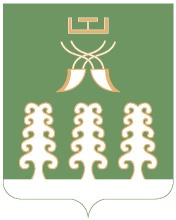  СОВЕТ СЕЛЬСКОГО ПОСЕЛЕНИЯЗИРИКЛИНСКИЙ СЕЛЬСОВЕТМУНИЦИПАЛЬНОГО РАЙОНАШАРАНСКИЙ РАЙОНАРЕСПУБЛИКИ БАШКОРТОСТАН452641, Шаранский район, с.Зириклы, ул.Дружбы, 2Тел.(34769) 2-54-46, факс (34769) 2-54-45E-mail:zirikss@yandex.ru, http://zirikly.ruИНН 0251000711, ОГРН 1020200612948Код вида, подвида доходов бюджетаНаименованиеСуммаКод вида, подвида доходов бюджетаНаименованиеСумма123Всего4652,91 00 00000 00 0000 000НАЛОГОВЫЕ И НЕНАЛОГОВЫЕ ДОХОДЫ2277,51 01 00000 00 0000 000НАЛОГИ НА ПРИБЫЛЬ, ДОХОДЫ55,01 01 02000 01 0000 110Налог на доходы физических лиц55,01 01 02010 01 0000 110Налог на доходы физических лиц с доходов, источником которых является налоговый агент за исключением доходов, в отношении которых исчисление и уплата налога осуществляется в соответствии со статьями 227, 227.1 и 228 Налогового кодекса Российской Федерации55,01 05 00000 00 0000 000НАЛОГИ НА СОВОКУПНЫЙ ДОХОД70,01 05 03000 01 0000 110Единый сельскохозяйственный налог70,01 05 03010 01 0000 110Единый сельскохозяйственный налог70,01 06 00000 00 0000 000НАЛОГИ НА ИМУЩЕСТВО755,01 06 01000 00 0000 110Налог на имущество физических лиц115,01 06 01030 10 0000 110Налог на имущество физических лиц, взимаемый по ставкам, применяемым к объектам налогообложения, расположенным в границах сельских поселений115,01 06 06000 00 0000 110Земельный налог640,01 06 06030 00 0000 110Земельный налог с организаций210,01 06 06033 10 0000 110Земельный налог с организаций, обладающих земельным участком, расположенным в границах сельских поселений210,01 06 06040 00 0000 110Земельный налог с физических лиц430,01 06 06043 10 0000 110Земельный налог с физических лиц, обладающих земельным участком, расположенным в границах сельских поселений430,01 08 00000 00 0000 000ГОСУДАРСТВЕННАЯ ПОШЛИНА4,01 08 04000 01 0000 110Государственная пошлина за совершение нотариальных действий (за исключением действий, совершаемых консульскими учреждениями Российской Федерации)4,01 08 04020 01 0000 110Государственная пошлина за совершение нотариальных действий должностными лицами органов местного самоуправления, уполномоченными в соответствии с законодательными актами Российской Федерации на совершение нотариальных действий4,01 11 00000 00 0000 000ДОХОДЫ ОТ ИСПОЛЬЗОВАНИЯ ИМУЩЕСТВА, НАХОДЯЩЕГОСЯ В ГОСУДАРСТВЕННОЙ И МУНИЦИПАЛЬНОЙ СОБСТВЕННОСТИ55,01 11 05000 00 0000 120Доходы, получаемые в виде арендной либо иной платы за передачу в возмездное пользование государственного и муниципального имущества (за исключением имущества бюджетных и автономных учреждений, а также имущества государственных и муниципальных унитарных предприятий, в том числе казенных)55,01 11 05030 00 0000 120Доходы от сдачи в аренду имущества, находящегося в оперативном управлении органов государственной власти, органов местного самоуправления, государственных внебюджетных фондов и созданных ими учреждений (за исключением имущества бюджетных и автономных учреждений)55,01 11 05035 10 0000 120Доходы от сдачи в аренду имущества, находящегося в оперативном управлении органов управления сельских поселений и созданных ими учреждений (за исключением имущества муниципальных бюджетных и автономных учреждений)55,01 13 00000 00 0000 000ДОХОДЫ ОТ ОКАЗАНИЯ ПЛАТНЫХ УСЛУГ (РАБОТ) И КОМПЕНСАЦИИ ЗАТРАТ ГОСУДАРСТВА0,51 13 01000 00 0000 130Доходы от оказания платных услуг (работ) 0,51 13 01990 00 0000 130Прочие доходы от оказания платных услуг (работ)0,51 13 01995 10 0000 130Прочие доходы от оказания платных услуг (работ) получателями средств бюджетов сельских поселений 0,51 14 00000 00 0000 000ДОХОДЫ ОТ ПРОДАЖИ МАТЕРИАЛЬНЫХ И НЕМАТЕРИАЛЬНЫХ АКТИВОВ1334,01 14 02000 00 0000 000Доходы от реализации имущества, находящегося в государственной и муниципальной собственности (за исключением движимого имущества бюджетных и автономных учреждений, а также имущества государственных и муниципальных унитарных предприятий, в том числе казенных)1334,01 14 02050 10 0000 000Доходы от реализации имущества, находящегося в собственности сельских поселений (за исключением движимого имущества муниципальных бюджетных и автономных учреждений, а также имущества муниципальных унитарных предприятий, в том числе казенных), в части реализации основных средств по указанному имуществу1334,01 14 02053 10 0000 410Доходы от реализации иного имущества, находящегося в собственности сельских поселений (за исключением имущества муниципальных бюджетных и автономных учреждений, а также имущества муниципальных унитарных предприятий, в том числе казенных), в части реализации основных средств по указанному имуществу1334,01 16 00000 00 0000 000ШТРАФЫ, САНКЦИИ,ВОЗМЕЩЕНИЕ УЩЕРБА4,01 16 02000 02 0000 000Административные штрафы, установленные законами субъектов Российской Федерации об административных правонарушениях4,01 16 02020 02 0000 140Административные штрафы, установленные законами субъектов Российской Федерации об административных правонарушениях, за нарушение муниципальных правовых актов4,02 00 00000 00 0000 000БЕЗВОЗМЕЗДНЫЕ ПОСТУПЛЕНИЯ2375,42 02 00000 00 0000 000БЕЗВОЗМЕЗДНЫЕ ПОСТУПЛЕНИЯ  ОТ ДРУГИХ БЮДЖЕТОВ БЮДЖЕТНОЙ СИСТЕМЫ РОССИЙСКОЙ ФЕДЕРАЦИИ2375,42 02 10000 00 0000 150Дотации бюджетам бюджетной системы  Российской Федерации 1053,02 02 16001 00 0000 150Дотации на выравнивание бюджетной обеспеченности1013,52 02 16001 10 0000 150Дотации бюджетам сельских поселений на выравнивание бюджетной обеспеченности из бюджетов муниципальных районов1013,52 02 15002 00 0000 150Дотации бюджетам на поддержку мер по обеспечению сбалансированности бюджетов39,52 02 15002 10 0000 150Дотации бюджетам сельских поселений на поддержку мер по обеспечению сбалансированности бюджетов39,52 02 30000 00 0000 150Субвенции бюджетам бюджетной системы  Российской Федерации 72,42 02 35118 00 0000 150Субвенции бюджетам на осуществление первичного воинского учета на территориях, где отсутствуют военные комиссариаты72,42 02 35118 10 0000 150Субвенции бюджетам сельских поселений на осуществление первичного воинского учета на территориях, где отсутствуют военные комиссариаты72,42 02 40000 00 0000 150Иные межбюджетные трансферты1250,02 02 40014 00 0000 150Межбюджетные трансферты, передаваемые бюджетам муниципальных образований на осуществление части полномочий по решению вопросов местного значения в соответствии с заключенными соглашениями550,02 02 40014 10 0000 150Межбюджетные трансферты, передаваемые бюджетам сельских поселений из бюджетов муниципальных районов на осуществление части полномочий по решению вопросов местного значения в соответствии с заключенными соглашениями550,02 02 49999 00 0000 150Прочие межбюджетные трансферты, передаваемые бюджетам700,02 02 49999 10 0000 150Прочие межбюджетные трансферты, передаваемые бюджетам сельских поселений500,02 02 49999 10 7404 150Прочие межбюджетные трансферты, передаваемые бюджетам сельских поселений (мероприятия по благоустройству территорий населенных пунктов, коммунальному хозяйству, обеспечению мер пожарной безопасности, осуществлению дорожной деятельности и охране окружающей среды в границах сельских поселений)700,0НаименованиеРзПрЦсрВрСумма12345ВСЕГО5045,3Общегосударственные вопросы01003008,2Функционирование высшего должностного лица субъекта Российской Федерации муниципального образования0102754,0Непрограммные расходы01029900000000754,0Глава муниципального образования01029900002030754,0Расходы на выплаты персоналу в целях обеспечения выполнения функций муниципальными органами, казенными учреждениями01029900002030100754,0Функционирование Правительства Российской Федерации, высших исполнительных органов государственной власти субъектов Российской Федерации, местных администраций01042154,7Непрограммные расходы010499000000002154,7Аппараты органов местного самоуправления010499000020402154,7Расходы на выплаты персоналу в целях обеспечения выполнения функций муниципальными органами, казенными учреждениями01049900002040100913,4Закупка товаров, работ и услуг для обеспечения муниципальных  нужд010499000020402001236,5Иные бюджетные ассигнования010499000020408004,8Резервные фонды01112,2Непрограммные расходы011199000000002,2Резервные фонды местных администраций011199000075002,2Иные бюджетные ассигнования011199000075008002,2'Другие общегосударственные вопросы011399,5Непрограммные расходы0113990000000099,5'Содержание и обслуживание муниципальной казны0113990000904099,5Закупка товаров, работ и услуг для обеспечения муниципальных0113990000904020099,5Национальная оборона020072,4Мобилизационная и вневойсковая подготовка020372,4Непрограммные расходы0203990000000072,4Осуществление первичного воинского учета на территориях, где отсутствуют военные комиссариаты, за счет средств федерального бюджета0203990005118072,4Расходы на выплаты персоналу в целях обеспечения выполнения функций муниципальными органами, казенными учреждениями0203990005118010072,4Национальная безопасность и правоохранительная деятельность030020,1Обеспечение пожарной безопасности031020,1Программа «Пожарная безопасность сельского поселения Зириклинский сельсовет муниципального района Шаранский район Республики Башкортостан на 2019-2024 годы»0310190000000020,1Основное мероприятие «Реализация мероприятий по обеспечению пожарной безопасности в сельском поселении»0310190010000020,1Мероприятия по развитию инфраструктуры объектов противопожарной службы0310190012430020,1Закупка товаров, работ и услуг для обеспечения муниципальных  нужд0310190012430020020,1Национальная экономика0400750,0Дорожное хозяйство (дорожные фонды)0409550,0Программа «Содержание и ремонт автомобильных дорог в сельском поселении Зириклинский сельсовет муниципального района Шаранский район Республики Башкортостан на 2019-2024 годы»04090900000000550,0Основное мероприятие «Организация выполнения работ по модернизации, содержанию, ремонту автомобильных дорог. Обеспечение безопасности дорожного движения»04090900100000550,0Дорожное хозяйство04090900103150550,0Закупка товаров, работ и услуг для обеспечения муниципальных нужд04090900103150200550,0Другие вопросы в области национальной экономики0412200,0Программа «Разработка генерального плана развития населенных пунктов сельского поселения Зириклинский сельсовет муниципального района Шаранский район Республики Башкортостан на 2019 - 2024 годы»0412230000000200,0Основное мероприятие «Разработка проектов планировки и межевания территорий»04122300100000200,0Мероприятия в области строительства, архитектуры и градостроительства04122300103380200,0Закупка товаров, работ и услуг для обеспечения муниципальных нужд04122300103380244200,0Жилищно-коммунальное хозяйство0500594,6Коммунальное хозяйство0502127,7Программа сельского поселения «Экология и природные ресурсы сельского поселения Зириклинский сельсовет муниципального района Шаранский район Республики Башкортостан на 2019-2024 годы»05021300000000127,7Подпрограмма «Водные ресурсы, водные объекты»05021320000000127,7Основное мероприятие «Обеспечение жителей сельского поселения водными ресурсами»05021320100000127,7Мероприятия по благоустройству территорий населенных пунктов, коммунальному хозяйству, обеспечению мер пожарной безопасности и осуществлению дорожной деятельности в границах сельских поселений05021320174040200110,0Иные бюджетные ассигнования0502130017404080017,7Благоустройство0503466,9Программа «Благоустройство территории сельского поселения Зириклинский сельсовет муниципального района Шаранский район Республики Башкортостан на 2019-2024 годы»05002000000000466,9Подпрограмма «Уличное освещение»05032010000000281,5Основное мероприятие «Организация бесперебойного уличного освещения населенных пунктов сельского поселения в темное время суток»05032010100000281,5Мероприятия по благоустройству территории населенных пунктов05032010106050197,8Закупка товаров, работ и услуг для обеспечения муниципальных нужд05032010106050200197,8Мероприятия по благоустройству территорий населенных пунктов, коммунальному хозяйству, обеспечению мер пожарной безопасности и осуществлению дорожной деятельности в границах сельских поселений0503201017404083,7Закупка товаров, работ и услуг для обеспечения муниципальных нужд0503201017404020083,7Подпрограмма «Прочие мероприятия по благоустройству территории сельского поселения»05032030000000185,4Основное мероприятие «Выполнение работ по повышению уровня внешнего благоустройства и санитарного содержания сельского поселения»05032030100000185,4Мероприятия по благоустройству территорий населенных пунктов, коммунальному хозяйству, обеспечению мер пожарной безопасности и осуществлению дорожной деятельности в границах сельских поселений05032030174040185,4Закупка товаров, работ и услуг для обеспечения муниципальных нужд05032030174040200185,4Охрана окружающей среды0600500,0Другие вопросы в области охраны окружающей среды0605500,0Программа сельского поселения «Экология и природные ресурсы сельского поселения Зириклинский сельсовет муниципального района Шаранский район Республики Башкортостан на 2019-2024 годы»06051300000000500,0Подпрограмма  “Отходы”06051340000000500,0Основное мероприятие «Участие в организации деятельности по сбору (в том числе раздельному сбору) и транспортированию твердых коммунальных отходов»06051340100000500,0Мероприятия в области экологии и природопользования0605130014120090,0Закупка товаров, работ и услуг для обеспечения муниципальных нужд0605130014120020090,0Мероприятия по благоустройству территорий населенных пунктов, коммунальному хозяйству, обеспечению мер пожарной безопасности и осуществлению дорожной деятельности в границах сельских поселений06051340174040410,0Закупка товаров, работ и услуг для обеспечения муниципальных нужд06051340174040200410,0Физическая культура и спорт 1100100,0Физическая культура1101100,0Программа «Развитие физической культуры, спорта в сельском поселении Зириклинский сельсовет муниципального района Шаранский район Республики Башкортостан на 2019-2024 годы» 11011200000000100,0Основное мероприятие «Выполнение работ по проведению мероприятий в сфере физической культуры и массового спорта»11011200100000100,0Мероприятия в области физической культуры и спорта11011200141870100,0Закупка товаров, работ и услуг для обеспечения муниципальных  нужд11011200141870200100,0НаименованиеЦсрВрСумма1345ВСЕГО5047,5Программа «Содержание и ремонт автомобильных дорог в сельском поселении Зириклинский сельсовет муниципального района  Шаранский район Республики Башкортостан на 2019-2024 годы»0900000000550,0Основное мероприятие «Организация выполнения работ по модернизации, содержанию, ремонту автомобильных дорог. Обеспечение безопасности дорожного движения»0900100000550,0Дорожное хозяйство0900103150550,0Закупка товаров, работ и услуг для обеспечения муниципальных нужд0900103150200550,0Программа «Развитие физической, спорта в сельском поселении Зириклинский сельсовет муниципального района Шаранский район Республики Башкортостан на 2019-2024 годы»1200000000100,0Основное мероприятие «Выполнение работ по проведению мероприятий в сфере физической культуры и массового спорта»1200100000100,0Мероприятия в области физической культуры и спорта1200141870100,0Закупка товаров, работ и услуг для обеспечения муниципальных нужд1200141870200100,0Программа сельского поселения «Экология и природные ресурсы сельского поселения Зириклинский сельсовет муниципального района Шаранский район Республики Башкортостан на 2019-2024 годы»1300000000627,7Подпрограмма «Водные ресурсы, водные объекты»1320000000127,7Основное мероприятие «Обеспечение жителей сельского поселения водными ресурсами»1320100000127,7Мероприятия в области коммунального хозяйства1320174040127,7Закупка товаров, работ и услуг для обеспечения муниципальных нужд1320174040200110,0Иные бюджетные ассигнования132017404080017,7Подпрограмма  “Отходы”1340000000500,0Основное мероприятие «Участие в организации деятельности по сбору (в том числе раздельному сбору) и транспортированию твердых коммунальных отходов»1340100000500,0Мероприятия в области экологии и природопользования134014120090,0Закупка товаров, работ и услуг для обеспечения муниципальных нужд134014120020090,0Мероприятия по благоустройству территорий населенных пунктов, коммунальному хозяйству, обеспечению мер пожарной безопасности и осуществлению дорожной деятельности в границах сельских поселений1340174040410,0Закупка товаров, работ и услуг для обеспечения муниципальных нужд1340174040200410,0Программа «Пожарная безопасность сельского поселения Зириклинский сельсовет муниципального района Шаранский район Республики Башкортостан на 2019-2024 годы»190000000020,1Основное мероприятие «Реализация мероприятий по обеспечению пожарной безопасности в сельском поселении»190010000020,1Мероприятия по развитию инфраструктуры объектов противопожарной службы190012430020,1Закупка товаров, работ и услуг для обеспечения муниципальных нужд190012430020020,1Программа «Благоустройство территории сельского поселения Зириклинский сельсовет муниципального района Шаранский район Республики Башкортостан на 2019-2024 годы»2000000000466,9Подпрограмма «Уличное освещение»2010000000281,5Основное мероприятие «Организация бесперебойного уличного освещения населенных пунктов сельского поселения в темное время суток»2010100000281,5Мероприятия по благоустройству территории населенных пунктов2010106050197,8Закупка товаров, работ и услуг для обеспечения муниципальных нужд2010106050200197,8Мероприятия по благоустройству территорий населенных пунктов, коммунальному хозяйству, обеспечению мер пожарной безопасности и осуществлению дорожной деятельности в границах сельских поселений201017404083,7Закупка товаров, работ и услуг для обеспечения муниципальных нужд201017404020083,7Подпрограмма «Прочие мероприятия по благоустройству территории сельского поселения»2030000000185,4Основное мероприятие «Выполнение работ по повышению уровня внешнего благоустройства и санитарного содержания сельского поселения»2030100000185,4Мероприятия по благоустройству территорий населенных пунктов, коммунальному хозяйству, обеспечению мер пожарной безопасности и осуществлению дорожной деятельности в границах сельских поселений2030174040185,4Закупка товаров, работ и услуг для обеспечения муниципальных нужд2030174040200185,4Программа «Разработка генерального плана развития населенных пунктов сельского поселения Зириклинский сельсовет муниципального района Шаранский район Республики Башкортостан на 2019 - 2024годы»230000000200,0Основное мероприятие «Разработка проектов планировки и межевания территорий»2300100000200,0Мероприятия в области строительства, архитектуры и градостроительства2300103380200,0Закупка товаров, работ и услуг для обеспечения муниципальных нужд2300103380244200,0Непрограммные расходы99000000003082,8Глава муниципального образования9900002030754,0Расходы на выплаты персоналу в целях обеспечения выполнения функций муниципальными органами, казенными учреждениями9900002030100754,0Аппараты органов местного самоуправления99000020402154,7Расходы на выплаты персоналу в целях обеспечения выполнения функций муниципальными органами, казенными учреждениями9900002040100913,4Закупка товаров, работ и услуг для обеспечения муниципальных нужд99000020402001236,5Иные бюджетные ассигнования99000020408004,8'Содержание и обслуживание муниципальной казны990000904099,5Закупка товаров, работ и услуг для обеспечения муниципальных990000904020099,5Резервные фонды местных администраций99000075002,2Иные бюджетные ассигнования99000075008002,2Осуществление первичного воинского учета на территориях, где отсутствуют военные комиссариаты990005118072,4Расходы на выплаты персоналу в целях обеспечения выполнения функций муниципальными органами, казенными учреждениями990005118010072,4НаименованиеВед-воЦсрВрСумма12345ВСЕГО7915047,5Администрация сельского поселения Зириклинский сельсовет муниципального района Шаранский район Республики Башкортостан7915047,5Программа «Содержание и ремонт автомобильных дорог в сельском поселении Зириклинский сельсовет муниципального района  Шаранский район Республики Башкортостан на 2019-2024годы»7910900000000550,0Основное мероприятие «Организация выполнения работ по модернизации, содержанию, ремонту автомобильных дорог. Обеспечение безопасности дорожного движения»7910900100000550,0Дорожное хозяйство7910900103150550,0Закупка товаров, работ и услуг для обеспечения муниципальных  нужд7910900103150200550,0Программа «Развитие физической культуры, спорта в сельском поселении Зириклинский сельсовет муниципального района Шаранский район Республики Башкортостан на 2019-2024 годы» 7911200000000100,0Основное мероприятие «Выполнение работ по проведению мероприятий в сфере физической культуры и массового спорта»7911200100000100,0Мероприятия в области физической культуры и спорта7911200141870100,0Закупка товаров, работ и услуг для обеспечения муниципальных  нужд7911200141870200100,0Программа сельского поселения «Экология и природные ресурсы сельского поселения Зириклинский сельсовет муниципального района Шаранский район Республики Башкортостан на 2019-2024 годы»7911300000000627,7Подпрограмма «Водные ресурсы, водные объекты»7911320000000127,7Основное мероприятие «Обеспечение жителей сельского поселения водными ресурсами»7911320100000127,7Мероприятия в области коммунального хозяйства7911320174040127,7Закупка товаров, работ и услуг для обеспечения муниципальных нужд7911320174040200110,0Иные бюджетные ассигнования79113017404080017,7Подпрограмма  “Отходы”7911340000000500,0Основное мероприятие «Участие в организации деятельности по сбору (в том числе раздельному сбору) и транспортированию твердых коммунальных отходов»7911340100000500,0Мероприятия в области экологии и природопользования791134014120090,0Закупка товаров, работ и услуг для обеспечения муниципальных нужд791134014120020090,0Мероприятия по благоустройству территорий населенных пунктов, коммунальному хозяйству, обеспечению мер пожарной безопасности и осуществлению дорожной деятельности в границах сельских поселений7911340174040410,0Закупка товаров, работ и услуг для обеспечения муниципальных нужд7911340174040200410,0Программа «Пожарная безопасность сельского поселения Зириклинский сельсовет муниципального района Шаранский район Республики Башкортостан на 2019-2024 годы»791190000000020,1Основное мероприятие «Реализация мероприятий по обеспечению пожарной безопасности в сельском поселении»190010000020,1Мероприятия по развитию инфраструктуры противопожарной службы791190012430020,1Закупка товаров, работ и услуг для обеспечения муниципальных  нужд791190012430020020,1Программа «Благоустройство территории сельского поселения Зириклинский сельсовет муниципального района Шаранский район Республики Башкортостан на 2019-2024 годы»7912000000000466,9Подпрограмма «Уличное освещение»7912010000000281,5Основное мероприятие «Организация бесперебойного уличного освещения населенных пунктов сельского поселения в темное время суток»7912010100000281,5Мероприятия по благоустройству территории населенных пунктов7912010106050197,8Закупка товаров, работ и услуг для обеспечения муниципальных  нужд7912010106050200197,8Мероприятия по благоустройству территорий населенных пунктов, коммунальному хозяйству, обеспечению мер пожарной безопасности и осуществлению дорожной деятельности в границах сельских поселений791201017404083,7Закупка товаров, работ и услуг для обеспечения муниципальных нужд791201017404020083,7Подпрограмма «Прочие мероприятия по благоустройству территории сельского поселения»7912030000000185,4Основное мероприятие «Выполнение работ по повышению уровня внешнего благоустройства и санитарного содержания сельского поселения»7912030100000185,4Мероприятия по благоустройству территорий населенных пунктов, коммунальному хозяйству, обеспечению мер пожарной безопасности и осуществлению дорожной деятельности в границах сельских поселений7912030174040185,4Закупка товаров, работ и услуг для обеспечения муниципальных нужд7912030174040200185,4Программа «Разработка генерального плана развития населенных пунктов сельского поселения Зириклинский сельсовет муниципального района Шаранский район Республики Башкортостан на 2019 - 2024 годы»791230000000200,0Основное мероприятие «Разработка проектов планировки и межевания территорий»7912300100000200,0Мероприятия в области строительства, архитектуры и градостроительства7912300103380200,0Закупка товаров, работ и услуг для обеспечения муниципальных нужд7912300103380200200,0Непрограммные расходы79199000000003082,8Глава муниципального образования7919900002030754,0Расходы на выплаты персоналу в целях обеспечения выполнения функций муниципальными органами, казенными учреждениями7919900002030100754,0Аппараты органов местного самоуправления79199000020402154,7Расходы на выплаты персоналу в целях обеспечения выполнения функций муниципальными органами, казенными учреждениями7919900002040100913,4Закупка товаров, работ и услуг для обеспечения муниципальных нужд79199000020402001236,5Иные бюджетные ассигнования79199000020408004,8'Содержание и обслуживание муниципальной казны791990000904099,5Закупка товаров, работ и услуг для обеспечения муниципальных791990000904020099,5Резервные фонды местных администраций79199000075002,2Иные бюджетные ассигнования79199000075008002,2Осуществление первичного воинского учета на территориях, где отсутствуют военные комиссариаты791990005118072,4Расходы на выплаты персоналу в целях обеспечения выполнения функций муниципальными органами, казенными учреждениями791990005118010072,4Код Наименование кода классификации источников финансирования дефицита бюджетовСумма123Всего414,901 00 00 00 00 0000 000Источники внутреннего финансирования дефицитов бюджетов414,901 05 00 00 00 0000 000Изменение остатков средств на счетах по учету средств бюджета414,9